      Календарь краевого проекта «Детский Техномир» 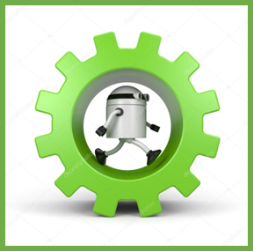 сезон 2021 – 2022 годаИюньИюльАвгустСентябрь4/ Всероссийский Фестиваль «РОБОЧАДО»25/Итоговая встреча руководителей КРЦ и МРЦ, подведение итогов учебного года.Ответственный: МИНОБР ПК, КРЦ* и МРЦ**24/ Дистанционная командная  серия онлайн - игр «LEGO TRAVEL» между дошкольными образовательными учреждениями Пермского края сезон 2021-2022 годаОтветственные: КРЦ*, ДОО ПК13-15/ Вебинары по подготовке к соревнованиям:- First LEGO® League Discover - First LEGO® League Explore ОктябрьНоябрьДекабрьЯнварьВсероссийский робототехнический форум, номинация «ИКаРенок с пеленок»Ответственные: ДОО ПК.16-23/ Формирование графика проведения муниципальных этапов Всероссийского робототехнического форума «ИКаРенок» сезон 2021-2022 г. 
в Пермском краеОтветственные: МИНОБР ПК, специалисты управлений образования МО (г/о)29/ Вебинар по конкурсным испытаниям в рамках подготовки к робототехническим соревнованиям «ИКаРенок» Ответственные: КРЦ, МРЦ** 30/  Разработка и утверждение Положения, состава жюри о проведении муниципального этапа соревнований «ИКаРенок» 2021-2022Всероссийский робототехнический форум«ИКаРенок без границ» (дети)  (заочная форма)  «ИКаРенок без границ» (педагоги) Ответственные: ДОО ПК26/ Дистанционная командная  серия онлайн - игр «LEGO TRAVEL» между дошкольными образовательными учреждениями Пермского края сезон 2021-2022 годаОтветственные: КРЦ*, ДОО ПК7-16/ с 7 декабря 2021 г.по 14 января 2022 г.Муниципальный этап Всероссийского робототехнического форума «ИКаРенок» (номинации: детский проект, педагогический опыт)(дистанционно)Ответственные: специалисты управлений образования МО20-25/ Мониторинг участия ДОО ПК в мероприятиях международных, российских, краевых муниципалитетов по направлению: техническое конструирование и робототехникаОтветственные: МИНОБР ПКответственные специалисты м/р (г/о), КРЦ* и МРЦ**14-23/ Межмуниципальный этап Всероссийского робототехнического форума «ИКаРенок» (номинации: детский проект, педагогический опыт)14/ Инновационный опыт (Пермь)22/ «Детский сад «IT мир» 23/ «Детский сад «Театр на звезде»Ответственный: МРЦ**28/ Дистанционная командная  серия онлайн - игр «LEGO TRAVEL» между дошкольными образовательными учреждениями Пермского края сезон 2021-2022 годаОтветственные: КРЦ*, ДОО ПК29/ Краевой этап соревнований First Lego league Discovery(4-6 лет)30/First Lego league Explore (6-9 лет)Ответственные:  площадки проведения соревнований,  
ООО «Информационные системы в образовании»ФевральМартАпрельМай03/ Инновационный опыт (Пермский край)Ответственные: МИНОБР ПК, КРЦ* и МРЦ**12 / Краевой этап Всероссийского робототехнического форума «ИКаРенок» сезон 2021-2022 г.Ответственные: МИНОБР ПК, КРЦ* 7-21/ «ЛЕГО МАРАФОН»25/ Дистанционная командная  серия онлайн - игр «LEGO TRAVEL» между дошкольными образовательными учреждениями Пермского края сезон 2021-2022 годаОтветственные: КРЦ*, ДОО ПКВсероссийский робототехнический форум «ИКаРенок» сезон 2021-2022 г. МоскваОтветственные: КРЦ*,
ДОО, победители краевого этапаИтоги Всероссийского робототехнического форума «ИКаРенок» сезона 2021-2022 г.Ответственные: МИНОБР ПК, КРЦ* и МРЦ**24/ Открытая краевая выставка-конкурс для детей дошкольного возраста 
«Каждый Робот имеет Шанс» 24/ Финальная игра и награждение «LEGO TRAVEL»Ответственные: КРЦ*, ДОО ПКРоссийский этап соревнований (март – апрель)
First Lego league Discovery(4-6 лет) First Lego league Explore (6-9 лет)г. Нижний НовгородОтветственные: площадки проведения соревнований, ООО «Информационные системы в образовании»С 10 мая по 29 мая 2021 г./ Краевой конкурс для детей с особыми образовательными потребностями
 и детей – инвалидов
 «ПАРА ИКаРенок» Ответственные: МИНОБР ПК, КРЦ* и МРЦ**Ответственные: КРЦ*, ДОО ПКУсловные обозначения:МИНОБР ПК – Министерство образования и науки Пермского края*КРЦ – краевой ресурсный центр **МРЦ – межмуниципальные ресурсные центрыУсловные обозначения:МИНОБР ПК – Министерство образования и науки Пермского края*КРЦ – краевой ресурсный центр **МРЦ – межмуниципальные ресурсные центрыУсловные обозначения:МИНОБР ПК – Министерство образования и науки Пермского края*КРЦ – краевой ресурсный центр **МРЦ – межмуниципальные ресурсные центрыУсловные обозначения:МИНОБР ПК – Министерство образования и науки Пермского края*КРЦ – краевой ресурсный центр **МРЦ – межмуниципальные ресурсные центры